СОВЕТ ДЕПУТАТОВМУНИЦИПАЛЬНОГО  ОКРУГА  ЛЕФОРТОВОРЕШЕНИЕ20 октября  2016 г.  № 74О внесении изменений в решение Совета депутатов муниципального округа Лефортово от 18.02.2016 г. № 18В соответствии с пунктом 5 части 2 статьи 1 Закона города Москвы от 11 июля 2012 года №39 «О наделении органов местного самоуправления муниципальных округов в городе Москве отдельными полномочиями города Москвы», постановлением Правительства Москвы от 2 июля 2013 года№ 428-ПП «О порядке установки ограждений на придомовых территориях в городе Москве», рассмотрев материалы по установке ограждающих устройств на придомовых территорияхмногоквартирных домовпо адресам: г. Москва, Шоссе Энтузиастов, д. 11А, к. 1,  к. 2, к. 3, к. 4Совет депутатов решил:         1.Внести изменение в решение Совета депутатов муниципального округа Лефортово от 18 февраля 2016 г. № 18 «О согласовании установки ограждающих устройств на придомовых территориях многоквартирных домов по адресам: г. Москва, Шоссе Энтузиастов, д. 11А, к.1, к. 2, к. 3, к. 4», изложив приложение к решению, в редакции согласно приложению к настоящему решению.2. Направить настоящее решение в Департамент территориальных органов исполнительной власти города Москвы, управу района Лефортово иуполномоченным собственниками лицам П.Э. Сагитову,  В.Г. Редькину, А.И. Мельникову, С.В. Лавринецне позднее 5 рабочих дней с даты его принятия.3.Опубликовать настоящее решение в приложении «Муниципальный вестник Лефортово» газеты «Лефортово», бюллетене «Московский муниципальный вестник» и разместить на официальном сайте www.sovmunlef.ru.4.Контроль за исполнением настоящего решения возложить на главу муниципального округа Лефортово П.Д. Филиппова.Глава муниципальногоокруга Лефортово 							П.Д. ФилипповПриложение   к решению Совета депутатов                                 муниципального округа Лефортовоот 20 октября 2016 года № 74Место размещения ограждающих устройств: г. Москва, Шоссе Энтузиастов д. 11А, к.1, к. 2, к. 3, к. 4, при въезде на придомовые территории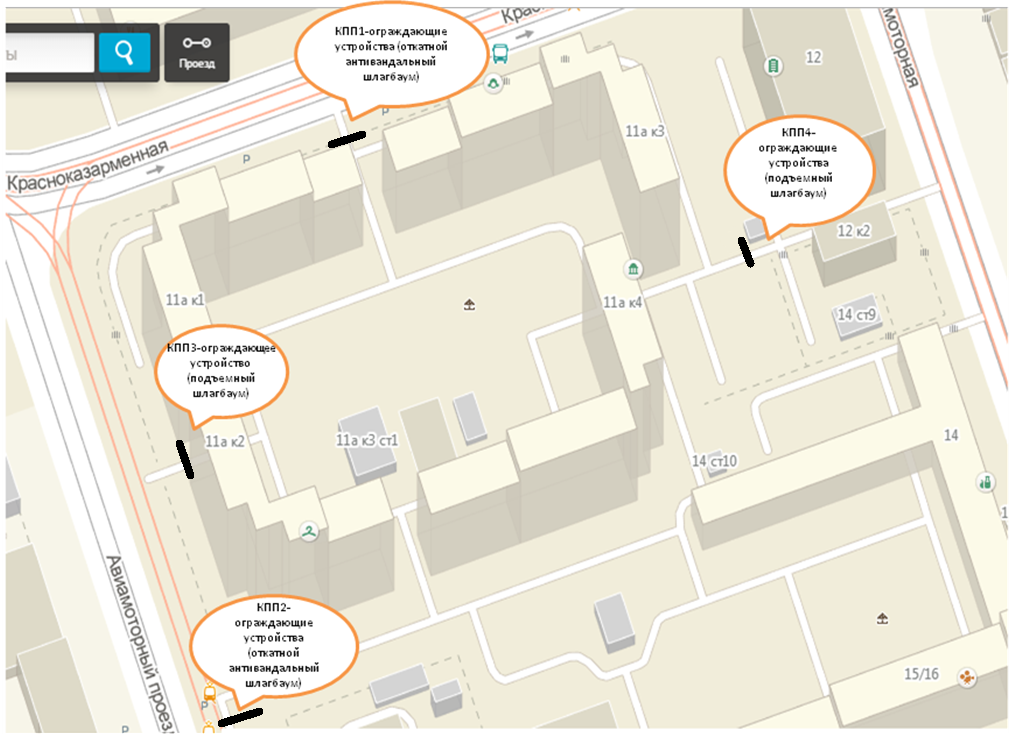 	Условные обозначения:    1. КПП 1, КПП 2 – ограждающие устройства (откатные антивандальные шлагбаумы);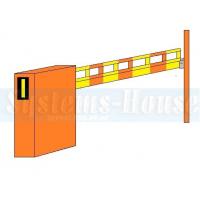  2. КПП 3, КПП 4 – ограждающие устройства (подъемные шлагбаумы)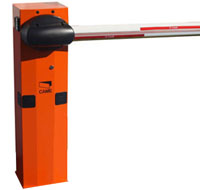 